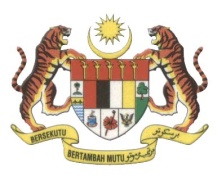 PERMOHONAN PERUBAHAN YURAN PENGAJIAN DANBAYARAN LAIN BAGI TADIKA SWASTAKetua Pendaftar Sekolah Dan GuruKementerian Pendidikan MalaysiaDengan hormatnya saya mengemukakan permohonan perubahan yuran dan bayaran lain bagi ……………………………………………………………………………………………………(Nama Tadika)di ………………………………………………………………………………………………………(Alamat)yang berdaftar dengan nombor Perakuan Sementara Pendaftaran …………………………….2.	Maklumat berhubung yuran sedia ada dan bayaran lain yang diluluskan dan permohonan perubahan yuran adalah seperti berikut (sila gunakan kertas lain jika ruang tidak mencukupi) :3.	Sebab-sebab dipohon perubahan yuran adalah seperti berikut (nyatakan sebab-            sebab):	…………………………………………………………………………………………………	…………………………………………………………………………………………………	…………………………………………………………………………………………………	………………………………………………………………………………………………Sekian, terima kasih.Yang Benar,…………………………………………………..  (Tandatangan Pengerusi)Nama Penuh : ………………………………………………………….No. kad Pengenalan  : …………………………………………………………Tarikh                           : ………………………………………………………..KEPUTUSAN KETUA PENDAFTARKadar yang diluluskan  :Yuran Pengajian : ………………………………………………Bayaran lain : ………………………………………………. Tarik h  kuatkuasa perubahan yuran: …………………………………………………………………… Syarat-syarat lain yang dikenakan : ……………………………………………………………………………………………  …………………………………………………………………………………………… ……………………………………………………………………………………………..                                                                                                          ………………………………………….                                                                                                                                    (Tandatangan Ketua Pendaftar)                                                                                                                 Tarikh : BORANG KY1Yuran Sedia Ada (RM)Tarikh KelulusanPerubahan Yuran Yang dipohon (RM)Perbezaan Perubahan Yuran (RM)Yuran Pengajaran : Bayaran Lain :DiluluskanTidak Diluluskan